Презентация Доклада о положении в области интеллектуальной собственности в мире за 2022 г., организуемая Всемирной организацией интеллектуальной собственности (ВОИС)Женева, 7 апреля 2022 г. – с 13:00 до 15:00ПРЕДВАРИТЕЛЬНАЯ ПРОГРАММАподготовлена Международным бюро ВОИС Предварительная повестка дня (формат:  гибридный) 13:00–13:10	Вступительное слово 
Оратор:	г-н Марко Алеман, помощник Генерального директора, Сектор экосистем ИС и инноваций (IES), Всемирная организация интеллектуальной собственности (ВОИС), Женева 13:10–13:30	Презентация Доклада о положении в области интеллектуальной собственности в мире за 2022 г. 
Группа Секции инновационной экономики, IES, ВОИС, Женева13:30–14:30	Групповое обсуждение на тему «Стоим ли мы на пороге больших изменений основного вектора инновационной деятельности?» Координатор:	г-н Карстен Финк, главный экономист, DEDA, ВОИС, ЖеневаОсновные докладчики:Г-н Виктор Агилар, старший сотрудник по вопросам научных исследований, развития и инноваций, компания P&G, Соединенные Штаты Америки (США)Д-р Сяолань Фу, профессор кафедры технологий и международного развития, директор-учредитель Центра технологий и управления в целях развития, Оксфордский университет, Соединенное Королевство Г-н Дэвид Дж. Каппос, партнер в юридической фирме Cravath, Swaine & Moore, бывший заместитель министра торговли по вопросам интеллектуальной собственности и директор Ведомства Соединенных Штатов по патентам и товарным знакам (ВПТЗ США), США Д-р Кэролайн Илитало, научный сотрудник, компания 3M, США 14:30–14:50	ОбсуждениеДополнительные выступления и ответы на вопросы в виртуальном формате 14:50–15:00	Заключительные замечания [Конец документа]RR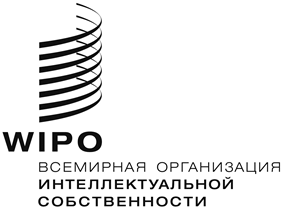 ПРОГРАММАПРОГРАММАWIPR/GE/22/1 Prov.  WIPR/GE/22/1 Prov.  оригинал:  английскийоригинал:  английскийдата:  30 марта 2022 г.дата:  30 марта 2022 г.